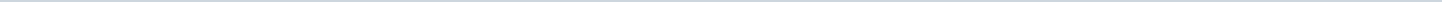 Index (17 onderwerpen)1 Ingetrokken Motie VVD Strandopgang Petten 20 dec 2022.pdf2 Ingetrokken Motie CDA VVD SP Betaalbare huurwoningen 20 december 2022.pdf3 Ingetrokken Motie SP Minimum percentage kampeerplaatsen op recreatieterreinen 8 november 2022.pdf4 Ingetrokken Motie GroenLinks Energiearmoede verenigingen 8 november 2022.pdf5 Ingetrokken Amendement GroenLinks Woningbouw 8 november 2022.pdf6 Ingetrokken Motie VVD Tiny houses (vernieuwde versie) 5 juli 20227 Ingetrokken Motie punt a en c VVD Opstellen beleid en kaders microturbines binnenstedelijk gebied 5 juli 20228 Ingetrokken Amendement D66 Initiatieven omissies Terpweg 21 juni 20229 Ingetrokken Motie SP Wens4u Seniorenpartij PvdA Norm energiecompensatie 26 april 202210 Ingetrokken Motie D66 inzake Waarland 2022_oekrainers 26 april 202211 Ingetrokken amendement D66 Huisvesting scouting Aquarius Dirkshorn 15 februari 202212 Ingetrokken motie Wens4U Dierenopvang 2022 15 februari 202213 Ingetrokken amendement PvdA dorpsontmoetingspunt Petten 15 februari 202214 Ingetrokken Amendement D66 Feitenrelaas verkoop schoolgebouw Burgerbug aan Oldskoel 15 februari 202215 Ingetrokken motie GroenLinks Compenseren openbaar groen (punt 2 )17 februari 202216 Ingetrokken amendement D66 Bestemmingsplan Zuiderweg 4-6 Schagen 17 februari 202217 Ingetrokken amendement CDA VVD JESSLokaal Verkeersplan centrum Schagen(1) 17 februari 2022Ingetrokken Motie VVD Strandopgang Petten 20 dec 2022.pdfMetadataDocumenten (1)Ingetrokken Motie CDA VVD SP Betaalbare huurwoningen 20 december 2022.pdfMetadataDocumenten (1)Ingetrokken Motie SP Minimum percentage kampeerplaatsen op recreatieterreinen 8 november 2022.pdfMetadataDocumenten (1)Ingetrokken Motie GroenLinks Energiearmoede verenigingen 8 november 2022.pdfMetadataDocumenten (1)Ingetrokken Amendement GroenLinks Woningbouw 8 november 2022.pdfMetadataDocumenten (1)Ingetrokken Motie VVD Tiny houses (vernieuwde versie) 5 juli 2022MetadataDocumenten (1)Ingetrokken Motie punt a en c VVD Opstellen beleid en kaders microturbines binnenstedelijk gebied 5 juli 2022MetadataDocumenten (1)Ingetrokken Amendement D66 Initiatieven omissies Terpweg 21 juni 2022MetadataDocumenten (1)Ingetrokken Motie SP Wens4u Seniorenpartij PvdA Norm energiecompensatie 26 april 2022Aanvullende informatieMetadataDocumenten (1)Ingetrokken Motie D66 inzake Waarland 2022_oekrainers 26 april 2022Aanvullende informatieMetadataDocumenten (2)Ingetrokken amendement D66 Huisvesting scouting Aquarius Dirkshorn 15 februari 2022MetadataDocumenten (1)Ingetrokken motie Wens4U Dierenopvang 2022 15 februari 2022MetadataDocumenten (1)Ingetrokken amendement PvdA dorpsontmoetingspunt Petten 15 februari 2022MetadataDocumenten (1)Ingetrokken Amendement D66 Feitenrelaas verkoop schoolgebouw Burgerbug aan Oldskoel 15 februari 2022MetadataDocumenten (1)Ingetrokken motie GroenLinks Compenseren openbaar groen (punt 2 )17 februari 2022MetadataDocumenten (1)Ingetrokken amendement D66 Bestemmingsplan Zuiderweg 4-6 Schagen 17 februari 2022MetadataDocumenten (1)Ingetrokken amendement CDA VVD JESSLokaal Verkeersplan centrum Schagen(1) 17 februari 2022MetadataDocumenten (1)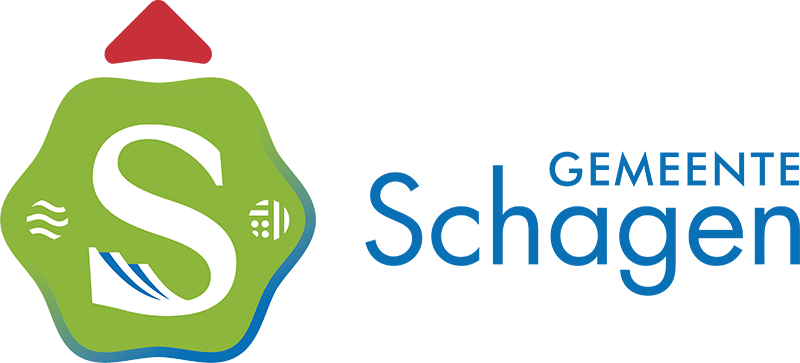 Gemeente SchagenAangemaakt op:Gemeente Schagen29-03-2024 07:55Moties en amendementenPeriode: 2022Status: IngetrokkenLaatst gewijzigd27-12-2022 13:09ZichtbaarheidOpenbaarStatusIngetrokken#Naam van documentPub. datumInfo1.Ingetrokken Motie VVD Strandopgang Petten 20 dec 202227-12-2022PDF,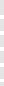 4,97 MB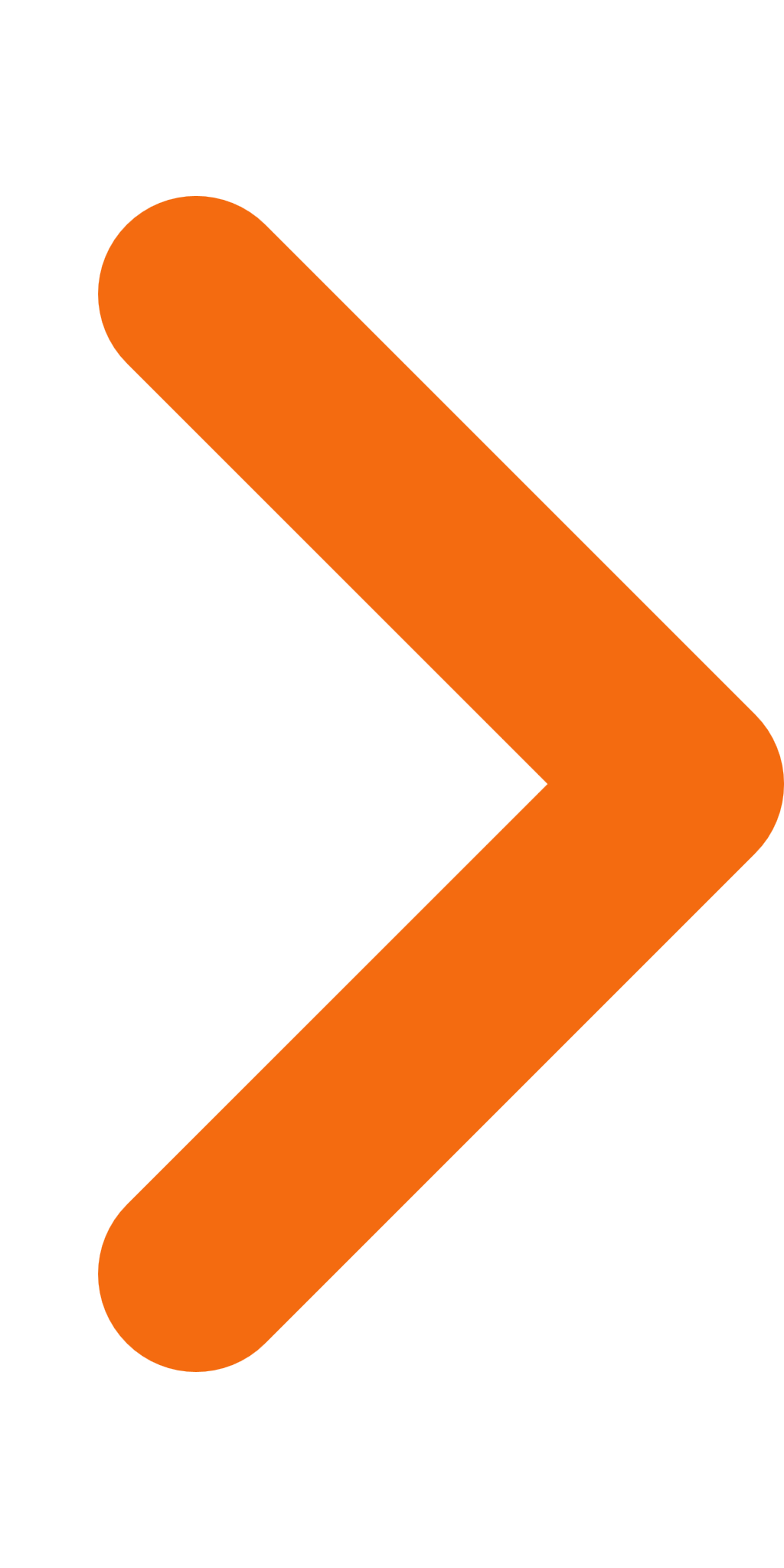 Laatst gewijzigd27-12-2022 13:07ZichtbaarheidOpenbaarStatusIngetrokken#Naam van documentPub. datumInfo1.Ingetrokken Motie CDA VVD SP Betaalbare huurwoningen 20 december 202227-12-2022PDF,6,02 MBLaatst gewijzigd14-11-2022 12:45ZichtbaarheidOpenbaarStatusIngetrokken#Naam van documentPub. datumInfo1.Ingetrokken Motie SP Minimum percentage kampeerplaatsen op recreatieterreinen 8 november 202214-11-2022PDF,1,78 MBLaatst gewijzigd14-11-2022 12:45ZichtbaarheidOpenbaarStatusIngetrokken#Naam van documentPub. datumInfo1.Ingetrokken Motie GroenLinks Energiearmoede verenigingen 8 november 202214-11-2022PDF,1,68 MBLaatst gewijzigd14-11-2022 12:44ZichtbaarheidOpenbaarStatusIngetrokken#Naam van documentPub. datumInfo1.Ingetrokken Amendement GroenLinks Woningbouw 8 november 202214-11-2022PDF,1,57 MBLaatst gewijzigd14-07-2022 07:59ZichtbaarheidOpenbaarStatusIngetrokken#Naam van documentPub. datumInfo1.Ingetrokken Motie VVD Tiny houses (vernieuwde versie) 5 juli 202214-07-2022PDF,2,42 MBLaatst gewijzigd14-07-2022 07:58ZichtbaarheidOpenbaarStatusIngetrokken#Naam van documentPub. datumInfo1.Ingetrokken Motie punt a en c VVD Opstellen beleid en kaders microturbines binnenstedelijk gebied 5 juli 202214-07-2022PDF,3,03 MBLaatst gewijzigd28-06-2022 13:24ZichtbaarheidOpenbaarStatusIngetrokken#Naam van documentPub. datumInfo1.Ingetrokken Amendement D66 Initiatieven omissies Terpweg28-06-2022PDF,4,88 MBDatum afgedaan26-04-2022Laatst gewijzigd03-05-2022 10:12ZichtbaarheidOpenbaarStatusIngetrokken#Naam van documentPub. datumInfo1.Motie SP Wens4u Seniorenpartij PvdA Norm energiecompensatie (ingetrokken voor stemming)28-04-2022PDF,402,26 KBDatum afgedaan26-04-2022Laatst gewijzigd03-05-2022 10:11ZichtbaarheidOpenbaarStatusIngetrokken#Naam van documentPub. datumInfo1.Motie D66 inzake Waarland 2022_oekrainers (ingetrokken voor stemming)28-04-2022PDF,1,84 MB2.Schriftelijke reactie motie D66 opvang Oekrainers02-05-2022PDF,40,52 KBLaatst gewijzigd22-02-2022 14:05ZichtbaarheidOpenbaarStatusIngetrokken#Naam van documentPub. datumInfo1.Ingetrokken amendement D66 Huisvesting scouting Aquarius Dirkshorn 15 februari 202222-02-2022PDF,2,35 MBLaatst gewijzigd22-02-2022 14:01ZichtbaarheidOpenbaarStatusIngetrokken#Naam van documentPub. datumInfo1.Ingetrokken motie Wens4U Dierenopvang 2022 15 februari 202222-02-2022PDF,3,33 MBLaatst gewijzigd22-02-2022 14:00ZichtbaarheidOpenbaarStatusIngetrokken#Naam van documentPub. datumInfo1.Ingetrokken amendement PvdA dorpsontmoetingspunt Petten 15 februari 202222-02-2022PDF,1,88 MBLaatst gewijzigd22-02-2022 13:59ZichtbaarheidOpenbaarStatusIngetrokken#Naam van documentPub. datumInfo1.Ingetrokken Amendement D66 Feitenrelaas verkoop schoolgebouw Burgerbug aan Oldskoel 15 februari 202222-02-2022PDF,3,40 MBLaatst gewijzigd22-02-2022 13:51ZichtbaarheidOpenbaarStatusIngetrokken#Naam van documentPub. datumInfo1.Ingetrokken motie GroenLinks Compenseren openbaar groen (punt 2 )17 februari 202222-02-2022PDF,1,78 MBLaatst gewijzigd22-02-2022 13:50ZichtbaarheidOpenbaarStatusIngetrokken#Naam van documentPub. datumInfo1.Ingetrokken amendement D66 Bestemmingsplan Zuiderweg 4-6 Schagen 17 februari 202222-02-2022PDF,9,35 MBLaatst gewijzigd22-02-2022 13:49ZichtbaarheidOpenbaarStatusIngetrokken#Naam van documentPub. datumInfo1.Ingetrokken amendement CDA VVD JESSLokaal Verkeersplan centrum Schagen(1) 17 februari 202222-02-2022PDF,613,63 KB